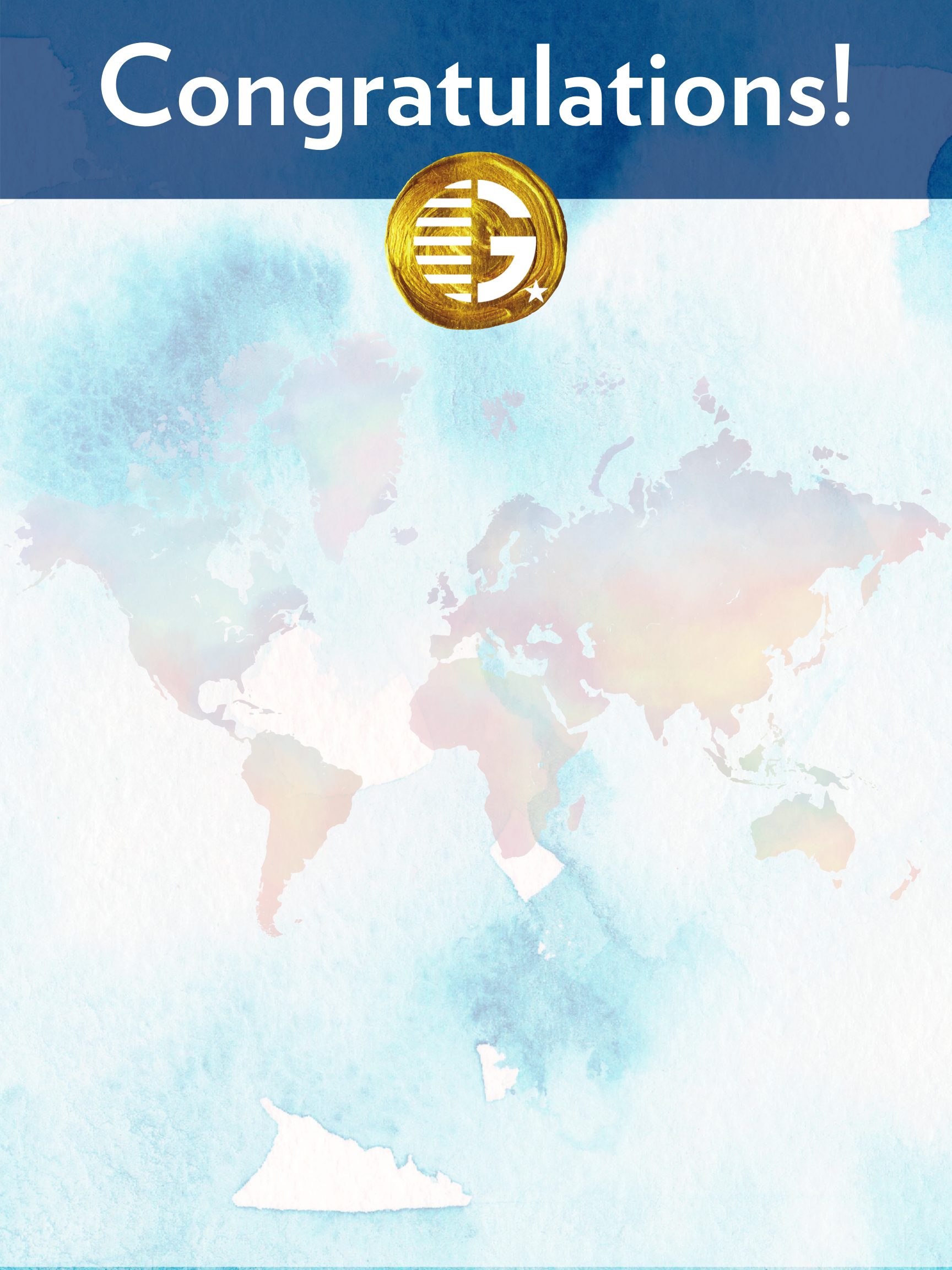 Dear _______,  Congratulations on being selected as a recipient of the Gilman Scholarship! I am proud that you will be representing (insert institution) as a Gilman Scholar abroad. The applicant pool was highly competitive, but your hard work and determination have paved the way for this amazing accomplishment.  Next steps & reminders:  Follow the steps on the Gilman Scholar Checklist or Virtual Program Gilman Scholar Checklist to accept your award.  Visit Award Guidelines or Virtual Program Award Guidelines for instructions on uploading your documentation so that you can receive your scholarship funds. Remember to upload documentation by your corresponding Award Deadlines. Read Gilman’s COVID-19 FAQs for the latest travel advisory policies, award deferment instructions, and program change process information. If you have any questions, please reach out directly to gilmanrecipients@iie.org. Once again, congratulations on being selected for the Gilman Scholarship! Sincerely,  